MOTTO DAN PERSEMBAHAN“ Sesungguhnya setelah kesulitan itu ada kemudahan maka apabila kamu telah selesai dari segala urusan kerjakanlah dengan sungguh-sungguh urusan yang lain. ( Q.S.Al-ingsiroh:6 ).“ Ya Alloh, rahmat-Mu jualah yang aku harapkan, maka jangan tinggalkan aku sendiri sekejap matapun dan baikanlah bagiku segala urusanku, jadikanlah Al-quran tambatan hatiku, cahaya pandanganku, dan pencerah kesedihanku, serta penghilang kesulitanku. Tidak ada daya, tidak ada kekuatan kecuali karena Alloh SWT.”( H.R Nasai, ibnu Hiban dari Ali, Alhakim dari hadist Abu Hurairah )Hanya ada satu cinta yang tidak akan luntur dan akan senantiasa kekal dan abadi yaitu cinta kita kepada Alloh, karena suatu saat orang-orang yang kita cintai satu persatu pasti akan meninggalkan kita, namun Alloh tetap akan mengurus kita, hingga kita menghadap-Nya. Subhanalloh sesungguhnya Alloh begitu dekat dengan kita.Kupersembahkan skripsi ini untuk ayah dan bunda tercinta yang do’anya selalu mengiringi setiap langkah dan menjadi semangat untukku.PERNYATAAN         Saya menyatakan bahwa skripsi yang berjudul Penerapan Metode bermain Peran untuk meningkatkan Aktivitas dan Hasil Belajar IPS tentang Pergerakan Nasional pada Siswa Kelas V SDN Tenjolaya 2 Kecamatan Cicalengka Kabupaten Bandung ini sepenuhnya karya saya sendiri. Tidak ada bagian di dalamnya yang merupakan plagiat dari karya orang lain dan saya tidak melakukan penjiplakan atau pengutipan dengan cara-cara yang tidak sesuai dengan etika keilmuan yang berlaku dalam masyarakat keilmuan.          Atas penrnyataan ini, saya siap menanggung resiko / sanksi yang dijatuhkan kepada saya apabila kemudian ditemukan adanya pelanggaran terhadap etika keilmuan dalam karya saya ini, atau ada klaim dari pihak lain terhadap keaslian karya saya ini.  
        Bandung, Juli 2014                                                                                        Yang membuat pernyataanWINA WIDYAWATI   NPM 105060025PENERAPAN METODE BERMAIN PERAN UNTUK MENINGKATKAN AKTIVITAS DAN HASIL BELAJAR IPS TENTANG PERGERAKAN NASIONAL PADA SISWA KELAS V SDN TENJOLAYA 2.WINA WIDYAWATI105060025ABSTRAK                                                                                       Dalam praktek pembelajaran Ilmu Pengetahuan Sosial di kelas V SDN Tenjolaya 2 Kecamatan Cicalengka, kemampuan siswa dalam materi pergerakan nasional belum sesuai dengan apa yang diinginkan. Masalah tersebut dikarenakan siswa kurang termotivasi untuk belajar, sehingga siswa tidak bisa menguasai pelajaran secara optimal. Disamping itu, model pembelajaran yang dikembangkan masih belum mampu mengkondisikan kemampuan siswa untuk mengembangkan pengetahuannya secara mandiri. Berdasarkan kondisi tersebut maka disusunlah rumusan masalah sebagai berikut. Bagaimanakah kreativitas belajar siswa selama proses pembelajaran dengan Menggunakan model bermain peran pada siswa kelas V SDN Tenjolaya 2 ?. Bagaimanakah hasil belajar siswa kelas V SDN Tenjolaya 2 pada pembelajaran IPS sejarah setelah menggunakan model bermain peran ?. Untuk mengatasi permasalahan tersebut di atas maka diterapkanlah suatu metode pembelajaran yaitu metode bermain peran. Penelitian yang digunakan adalah penelitian tindakan kelas, dengan model PTK Kemmis and Taggart, dan istrumen yang digunakan adalah observasi, wawancara, tes dan catatan lapangan yang dapat menunjang penggunaan model tersebut.Berdasarkan hasil pelaksanaan tindakan sebanyak tiga siklus, diperoleh peningkatan presentase sebagai berikut. Mulai dari siklus I rata-rata 62,67, siswa yang tuntas 45% dan siswa yang belum tuntas 55%. Pada siklus II meningkat rata-rata 75,67, siswa yang tuntas 87,5% dan yang belum tuntas 12,5%. Pada siklus III meningkat nilai rata-rata menjadi 90, siswa yang tuntas 100% dan yang belum tuntas 0%. Dengan paparan di atas dapat disimpulkan bahwa penggunaan metode bermain peran dapat meningkatkan aktivitas dan hasil belajar siswa dalam pergerakan nasional. Disarankan bagi semua pihak dapat menerapkan metode bermain peran  dalam materi pergerakan nasional, karena dapat memotivasi siswa untuk belajar lebih aktif.Kata kunci : Metode Bermain Peran, Aktivitas dan Hasil BelajarKATA PENGANTARAssalamu’alaikum wr.wbLahir dari kalbu yang tulus seraya memanjatkan puji dan syukur kehadirat Allah SWT, yang berkenan memberikan rahmat,karunia,cinta dan sayang-Nya, sehingga penulis dapat menyelesaikan penelitian yang berjudul “Penerapan Metode Bermain Peran untuk Meningkatkan Aktivitas dan Hasil Belajar IPS tentang Pergerakan Nasional pada Siswa Kelas V SDN Tenjolaya 2 Kecamatan Cicalengka”.  Skripsi ini disusun sebagai salah satu syarat untuk mencapai gelar sarjana pendikan pada Fkip Unpas Bandung. Ucapan terimakasih penuh rasa cinta dengan khusus penulis sampaikan kepada Ayah dan Bunda tersayang yang telah memberikan kasih sayang yang tulus, do’a, kesabaran, serta dukungan moral dan material kepada penulis. Penulis mengucapkan termakasih kepada dosen yang telah memberikan petunjuk dan bimbingan dalam pembuatan skripsi ini, juga kepada semua pihak yang membantu dalam penyusunan tugas ini.Dalam penyusunan skripsi ini penulis telah berusaha semaksimal mungkin agar penyajiannya sesuai dengan harapan dan tuntutan sebuah tugas yang sempurna. penulis menyadari atas segala kekurangan dan keterbatasan baik dari segi tekhnik maupun isi. Meskipun demikian, di harapkan skripsi ini dapat memberikan sumbangan pemikiran yang berharga dalam dunia pendidikan pada umumnya. Oleh karena itu, penulis mengharapkan segala kritik dan saran yang bersifat membangun bagi penulis.Wassalamu’alaikum								Bandung,  Juli 2014								         PenulisUCAPAN TERIMAKASIHDalam proses penyusunan skripsi ini, penulis banyak menerima bantuan dan dukungan dari berbagai pihak. Untuk itu, melalui kesempatan ini penulis ingin menyampaikan rasa terimakasih yang sebesar-besarnya kepada :1.	Bapak Prof. Dr. I.r. H. Eddy Yusuf, M.Si., M.Kom, selaku Rektor Universitas  Pasundan Bandung.2.	Ibu Dra. Aas Saraswati, M.Pd, selaku ketua prodi PGSD yang sangat sabar   membantu kesuksesan dan kelancaran serta motivasi untuk menyesaikan skripsi ini.3.	Kepada Ibu Dra. Aas Saraswati, M.Pd., selaku dosen pembimbing I skripsi yang telah memberikan arahan, bimbingan, memotivasi dengan penuh rasa kesabaran untuk membantu terselesainya skripsi ini.4.	Kepada Bapak Drs. H.Jaka Permana, MM.., M.Pd, selaku dosen pembimbing II skripsi yang telah memberikan arahan, bimbingan, motivasi dengan penuh rasa sabar untuk membantu terselesainya skripsi ini.6.	Bapak Ibu Dosen keluarga besar Universitas Pasundan Bandung yang telah memberikan ilmu pengetahuan yang tidak ternilai harganya sebagai bekal bagi penulis.7.	Para staf akademik Universitas Pasundan Bndung dalam memperlancar keperluan surat-surat.8.	Kepala Sekolah SDN Tenjolaya 2, Bpk.Suhayat S.Pd yang telah memberikan izin kepada peneliti untuk mengadakan penelitian di sekolahnya.9.	Ibu H. Iin Yuningsih S.Pd, selaku guru wali kelas V dan mitra peneliti, beserta siswa-siswi kelas V SDN Tenjolaya 2 yang telah membantu jalannya penelitian.10.	Guru-guru SDN Tenjolaya 2 yang telah memberikan dukungan dalam terlaksananya penelitian ini.11.	Orang tua tercinta Bapak Dimyati, dan Ibu Eti Kurniati S.Pd yang selalu memberikan doa, spirit, motivasi, memberikan materi demi terselesainya skripsi ini. 12.         Kakak ku Rima Damayanti S.Pd, Deni Somantri S.Ag, adikku Ilham Nugraha            dan Amelia Fuzi Astutie yang selalu memberi dukungan dan memberikan            keceriaan dihari-hariku.13.       Nenek dan Kakek ku yang selalu memberikan Do’a dan dukungan.    14.	Kekasihku Pratu U.Wahyudin yang selalu menemaniku selama ini, memberikan Do’a,dukungan serta motivasi.15.	Rekan-rekan kuliah UNPAS Kampus Kliningan khususnya Program IPS.16.	Serta kepada semua pihak yang telah membantu terselesainya skripsi ini, yang tidak bisa disebutkan satu per satu. Semoga segala bantuan, dorongan, bimbingan dari semuanya kepada peneliti merupakan suatu amal kebijakan, sehingga Allah SWT membalas semua budi baik nya, Amin.Bandung, Juli 2014           PenulisRIWAYAT HIDUP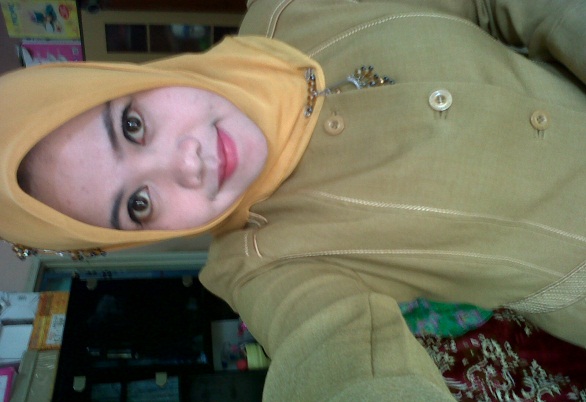 Penulis menempuh Sekolah Dasar di SDN Warunglega 1 dan lulus pada tahun 2004, kemudian melanjutkan ke SMPN 1 Cicalengka dan lulus pada tahun 2007. Kemudian melanjutkan ke SMAN 1 Cicalengka dan lulus pada tahun 2010. Masuk Universitas Pasundan Bandung pada tahun 2010 Program SI PGSD. Saat ini penulis telah menyelesaikan skripsi berjudul “Penerapan Metode Bermain Peran untuk meningkatkan Aktivitas dan Hasil belajar IPS tentang Pergerakan Nasional Kelas V Semester 2 SDN Tenjolaya 2 Kecamatan Cicalengka”.Bandung, Juli 2014																														Wina Widyawati